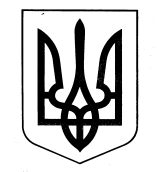 УКРАЇНА         САХНОВЩИНСЬКА РАЙОННА ДЕРЖАВНА АДМІНІСТРАЦІЯВІДДІЛ ОСВІТИНАКАЗ   17.01.2020                                    Сахновщина                                           № 41Про призначення відповідальногоза електрогосподарство у відділі освіти, дошкільних, загальноосвітніх та позашкільних навчальних  закладахСахновщинського  району у 2020 році 	Згідно з  вимогами Правил безпечної експлуатації  електроустановок споживачів, затверджених наказом комітету по нагляду за охороною праці Міністерства праці та соціальної політики України від 09.01.1998 № 4,  Правил технічної експлуатації електроустановок споживачів, затверджених наказом Міністерства палива та енергетики України  від 25.07.2006 № 258, Правил пожежної безпеки в України, затверджених наказом  Міністерства України з питань надзвичайних ситуацій від 19.10.2004 № 126, відповідно до договору заключеного з ФОП «Крикля Г.М.»  про надання послуг особи, відповідальної за електрогосподарство, з метою контролю за належною роботою  електроприладів та лічильників обліку електроенергії у відділі освіти, дошкільних, загальноосвітніх та позашкільних навчальних закладах Сахновщинського району наказую:1. Призначити відповідальним за електрогосподарство у відділі освіти, дошкільних, загальноосвітніх та позашкільних навчальних  закладах Сахнов-щинського  району у 2020 році  Крикля Григорія Михайловича (за згодою)  –   V групи електробезпеки. (Додаток 1).2. На період відсутності Крикля Григорія Михайловича призначити відповідальним Чумак Олексія Сергійовича  (за згодою) – V групи електробезпеки до і вище 1000в.3. Контроль за виконанням наказу покласти на начальника господарчої групи Чернегу М.М.Начальник  відділу освіти                                                                 Г. МостоваВізи:Юрист відділу освіти                                                                 В.СідороваНачальник господарчої групи                                                   М.Чернега							Додаток 1 								до наказу начальника 							відділу освіти  від 17..01.2020 № 41З наказом начальника відділу освіти  від 17.01.2020 № 41 ознайомлені:Чернега М.М.Крикля Г.М.Чумак О.С.Назва  закладів1. КЗ Багаточернещинський ліцей2. Гришівський      навчально-виховний комплекс  3. Дубовогрядська    загальноосвітня школа І-ІІІ ступенів4. Сугарівська   загальноосвітня школа І-ІІІ ступенів5. КЗ Катеринівський ліцей 6. Костянтинівська     загальноосвітня школа І-ІІІ ступенів7. Лебедівська гімназія 8.  КЗ Лигівський     ліцей9. Новодмитрівська    загальноосвітня школа І-ІІ ступенів10. Новоолександрівська    загальноосвітня школа І-ІІІ ступенів11. Огіївський  навчально-виховний комплекс  12. Олійниківський  навчально-виховний комплекс  13. КЗ Сахновщинський ліцей № 114. Сахновщинська  загальноосвітня школа  І-ІІІ ступенів № 215. Тавежнянська      навчально-виховний комплекс  16. Шевченківська     загальноосвітня школа І-ІІІ ступенів17. Новочернещинська       загальноосвітня школа І-ІІ ступенів18. СЮН19. БДЮТ20. ДЮКФП « Олімп »21. Сахновщинський ДНЗ №122. Сахновщинський ДНЗ №223. Сугарівський ДНЗ24. Дубовогрядський ДНЗ25. Шевченківський ДНЗ26. Табір відпочинку « Лісовичок» 